IVVES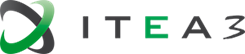 Industrial-grade Verification and Validation of Evolving SystemsLabelled in ITEA3, a EUREKA cluster, Call 5ITEA3 Project Number 18022D5.6 – Report on training and course materialDue date of deliverable: December 31, 2022
Actual date of submission: December 31, 2022DOCUMENT HISTORYTable of Contents	Glossary	41.	Executive Summary	5GlossaryExecutive SummaryThe IVVES framework has been described in IVVES Deliverable 5.5 and is an online platform that acts as a front-end for the public IVVES artifacts to the people outside of the consortium. The aim of the framework is that all the public IVVES outcomes come with a well-defined and clear package of training and possibilities to try them out (experiment with them). Training materials and links to YouTube tutorials can be found via the IVVES homepage: https://ivves.eu (under Tools). The online platform can be found here: https://learn.ivves.eu. See Figure 1 for a snapshot.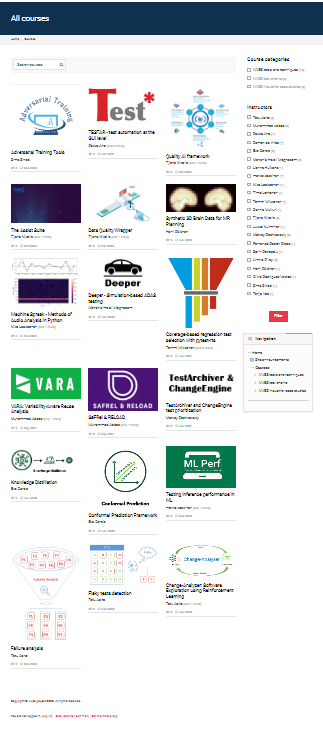 Figure  Snapshot of online framework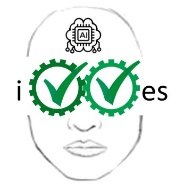 Start date of project: 1 October 2019Start date of project: 1 October 2019Start date of project: 1 October 2019Duration: 39 monthsDuration: 39 monthsOrganisation name of lead contractor for this deliverable: OUOrganisation name of lead contractor for this deliverable: OUOrganisation name of lead contractor for this deliverable: OUAuthor(s):Pekka Aho, Tanja Vos, Juan Leandro, Mark van HelvoortPekka Aho, Tanja Vos, Juan Leandro, Mark van HelvoortPekka Aho, Tanja Vos, Juan Leandro, Mark van HelvoortPekka Aho, Tanja Vos, Juan Leandro, Mark van HelvoortStatus:FinalFinalFinalFinalVersion number: 1.01.01.01.0Submission Date:31-12-202231-12-202231-12-202231-12-2022Doc reference: IVVES_Deliverable_D5.6_V1.0.docxIVVES_Deliverable_D5.6_V1.0.docxIVVES_Deliverable_D5.6_V1.0.docxIVVES_Deliverable_D5.6_V1.0.docxWork Pack./ Task:WP5 WP5 WP5 WP5 Description:
(max 5 lines)References to the online training and course material.References to the online training and course material.References to the online training and course material.References to the online training and course material.Nature:R=ReportR=ReportR=ReportR=ReportDissemination Level:PUPublicPublicXDissemination Level:PPRestricted to other programme participants Restricted to other programme participants Dissemination Level:RERestricted to a group specified by the consortiumRestricted to a group specified by the consortiumDissemination Level:COConfidential, only for members of the consortiumConfidential, only for members of the consortiumReleaseDateReason of changeStatusDistributionV1.031/12/2022Final versionFinalPublicAbbreviation / acronymDescriptionIVVES artifactAn outcome of IVVES project. Types of artifacts we will have are: tools, data, courses, tutorials, tool chains, use cases and success stories.